Universidad Nacional de PresidenciaDirección de Compras y ContratacionesUOC 118-00CIRCULAR MODIFICATORIA N° 1/2018PRESIDENCIACONTRATACION DIRECTA POR COMPULSA ABREVIADA Nº 24/2018EXPEDIENTE: 100-17409/17OBJETO DE LA CONTRATACIÓNADQUISICION DE EQUIPOS INFORMATICOS                         RETIRO DE PLIEGOSUNIVERSIDAD NACIONAL DE https://unlp.edu.ar/administracion_y_finanzas/pliegos-de-compras-9213/www.argentinacompra.gov.aro personalmente en la Dirección de Compras y Contrataciones7-776 PB La Plata, Edificio de PresidenciaPLAZOS: 03/04/18 AL 06/04/18  08:00 a 13:00 hs.CONSULTAS DEL PLIEGOUNIVERSIDAD NACIONAL DE DIRECCION DE COMPRAS Y CONTRATACIONESCALLE 7 Nº 776 E/ 47 Y 48EDIFICIO DE   DE   PCIA. DE BUENOS AIRESDIRECCIÓN DE CORREO ELECTRÓNICO: licitaciones@presi.unlp.edu.arHASTA EL 06/04/18, 08:00 a 13:00 hs  RESPONDIDAS EL 09/04/18 PRESENTACIÓN DE LAS OFERTASUNIVERSIDAD NACIONAL DE MESA DE ENTRADAS-DIVISION DE COMPRAS CALLE 7 Nº 776 E/ 47 Y 48EDIFICIO DE   DE   .PCIA. DE BUENOS AIRES13/04/18  HASTA LAS 10:00 HSAPERTURA DE LAS OFERTASUNIVERSIDAD NACIONAL DE DIRECCION DE COMPRAS Y CONTRATACIONES  CALLE 7 Nº 776 E/ 47 Y 48 PBEDIFICIO DE   DE   .PCIA. DE BUENOS AIRES13/04/18, 11:00 HS “El Pliego de Bases y Condiciones Particulares de este procedimiento podrá ser consultado, o retirado con el fin de presentarse a cotizar ingresando con usuario y contraseña, en el sitio web de la Oficina Nacional de Contrataciones www.argentinacompra.gov.ar – acceso directo “contrataciones vigentes”; y en el sitio web de la UNLP: https://unlp.edu.ar/administracion_y_finanzas/pliegos-de-compras-9213ANEXO IIIESPECIFICACIONES TÉCNICAS.Renglon 2-Cantidad 2Monitor: led 28  pulgadas  o superior 4 K tipo Samsung LU28E590DS/ZB o superiorINDICAR MARCA Y GARANTIA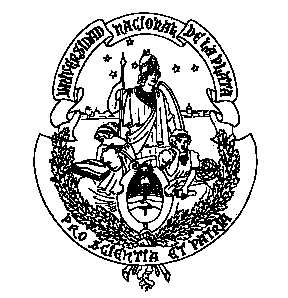 